HAUTAKIVEN OIKAISU                                    	PVM ____________LaskutustiedotNimi ___________________________________  Puh. ____________________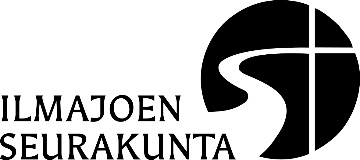 Osoite ______________________________________________________________________________________HAUTAKIVEN OIKAISU                                    	PVM ____________LaskutustiedotNimi ___________________________________  Puh. ____________________Osoite ______________________________________________________________________________________HAUDATUN NIMI + lisätietojaHAUTATUNNUS€HAUDATUN NIMI + lisätietojaHAUTATUNNUS€